RIWAYAT HIDUPRosdiana . Lahir tanggal 08 juli 1987 di Barru. Anak bungsu dari enam bersaudara putri dari pasangan Abd. Rahman Dengan (Almarhumah) Maryam. 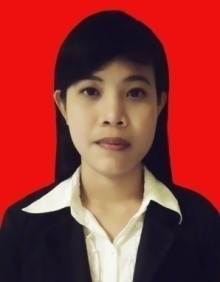 Menempuh pendidikan formal pada tingkat dasar di SD. Inpres Lapao pada tahun 1994-2000. Tingkat lanjutan pertama di Sekolah Menengah Pertama (SLTP ) Negeri 2 Barru tahun 2000-2003. Tingkat lanjutan atas di Sekolah Menengah Atas  (SMK) Negeri 1 Barru tahun 2003-2006. Pada tahun 2008 terdaftar sebagai mahasiswi Jurusan Pend. Luar Biasa Fakultas Ilmu Pendidikan Universitas Negeri Makassar.Selama menjadi mahasiswi, penulis pernah menjadi penerima beasiswa PPA (Pengembangan Prestasi Akademik) tahun 2010-2011, penulis juga pernah mengikuti kegiatan organisasi HMJ pada periode 2008-2009. 